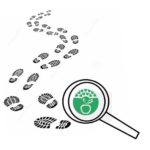 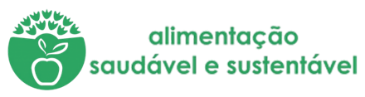 Na minha casa não desperdiçamos alimentos!Trabalho realizado por:Maria Irene João Gomes Nº 16 6º1	Tabela de registos 	Tabela de registos Dia 1PESO DO DESPERDÍCIO DIA 1Registo em peso: 250 gramas de massa de espirais cozida, 1 dente de alho, 250 gramas de delícias do mar, 200 gramas de camarão cozido, 200 gramas de tomate para a salada,  ½litro de sumo de laranja natural e uma taça média de gelatina de ananás.(10 gramas de rama de tomate, 5 gramas de casca de alho e 50 gramas de casca de laranja) Peso total - aprox. 65 gramasRegisto em peso: 30 gramas de restos de camarão e 40 gramas de massa de espirais.(30 gramas de restos de camarão, 40 gramas de massa de espirais) Peso total - aprox. 70 gramasDia 2PESO DO DESPERDÍCIO DIA 2Registo em peso: 300 gramas de bife de peru grelhados, 400 gramas de arroz cozido, 1 dente de alho, 300 gramas de folha de alface e 200 gramas de bananas da Madeira.(5 gramas de cascas de alho e 20 gramas de caule de alface)Peso total - aprox. 25 gramasRegisto em peso: 50 gramas de arroz cozido e 40 gramas de casca de banana da Madeira(50 gramas de arroz cozido – reaproveitada: refeição para 1 pessoa com ovos mexidos , 40 gramas de casca de banana da Madeira)Peso total - aprox.100 gramasDia 3PESO DO DESPERDÍCIO DIA 3Registo em peso: 1 kilo de grão de bico cozido em frasco de vidro, 360 gramas de 3 latas de atum, 100 gramas de cebola, 50 gramas de salsa crua e 200 gramas de pera.(140 gramas de fraco de vidro com tampa, 120 gramas de 3 latas de atum, 20 gramas de casca de cebola)Peso total - aprox. 280gRegisto em peso: 40 gramas da casca e caroço da pera.(40 gramas da casca e caroço da pera)Peso total - aprox. 40g 